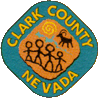 	Importantville Town Advisory Board	November 29, 2023MINUTESCall to Order, Pledge of Allegiance, Roll Call (see above)       The meeting was called to order at 6:10 p.m.Public Comment 	NoneApproval of October 26, 2023 Minutes Moved by: Member Name	Action: Approved minutes as submitted. 	Vote: 4-0/ UnanimousApproval of Agenda for November 29, 2023 Moved by: Member Name	Action: Approved agenda with the following changes:	Companion items heard together as follows:	1.   	TM-0096-16 – RED AAROW INVESTMENTS, LLC	3. 	VS-0444-16 – RED AAROW INVESTMENTS, LLC	2.    DR-0494-16 – MEHDIABADI, PARVEZ & NAJMI, ROUHIYEH	5.    TM-0111-16 – MEHDIABADI, PARVEZ & NAJMI, ROUHIYEH      The following items held per applicant request, return to the 9/14/23 TAB:      4.   TM-0098-16 – MOSAIC FOUR, LLC, ET AL            6.   UC-0483-16 – SOUTHBEACH – SHLV, LLc            8.   TM-0122-15 – ZAK MAK, LLC, ET AL	Vote: 4-0/Unanimous Informational ItemsAnnouncements of upcoming neighborhood meetings and County or community meetings and events( for discussion)	Clark County Neighborhood College is still accepting applications through August 12, 2023.  More information on the 10-week course can be found on the County website: clarkcountynv.govPlanning & Zoning1.   TM-0096-16 - Red arrow investments, llc:TENTATIVE MAP consisting of 8 single family residential lots and common lots on 4.1 acres in an R-E (Rural Estates Residential) (RNP-I) Zone.  Generally located on the north side of Wigwam Avenue and the west side of Valadez Street within Enterprise.  sb/pb/mcb (For possible action)                                                                                                    BCC 8/17/23Moved by: Member NameApproved - Per Tentative map presented to TAB dated 8/3/23Vote: 4-0/Unanimous2.    DR-0494-16 – MEHDIABADI, PARVEZ & NAJMI, ROUHIYEH: DESIGN REVIEWS for the following: 1) commercial building with a drive-thru within a future retail center; and 2) lighting plan on a portion of 1.9 acres in a C-1 (Local Business) Zone.  Generally located on the southwest corner of Rainbow Boulevard and Santoli Avenue within Enterprise.  SS/lm/ml (For possible action)					      BCC 9/7/23Moved by: Member NameAction: Approved Subject to staff conditions             Add current planning conditions;Design Review as a public hearing for signage;Design Review as a public hearing for undeveloped pad site;Vote: 3-1Voting Aye: Member NamesVoting Nay: Member NameAbstaining: None3.   VS-0444-16 - Red arrow investments, llc:VACATE AND ABANDON a portion of a right-of-way being Camero Avenue located between Valadez Street and Cimarron Road within Enterprise (description on file).  SB/pb/ml (For possible action)                                                                                                    BCC 9/17/23Moved by:  Member NameAction: Approved-Subject to staff conditionsVote: 4-0/Unanimous4.   TM-0098-16 – mosaic four, llc, eT AL:TENTATIVE MAP consisting of 88 single family residential lots and common lots on 15.0 acres in an R-2 (Medium Density Residential) Zone with a portion in the MUD-3 Overlay District.  Generally located on the west side of Fort Apache Road and the north side of Gomer Road within Enterprise.  sb/dg/mcb (For possible action)                                                               BCC 8/17/23Action: Held per applicant request, return to the 9/14/16 TAB 5.  TM-0111-16 – MEHDIABADI, PARVEZ & NAJMI, ROUHIYEH:TENTATIVE MAP for a commercial subdivision on 1.9 acres in a C-1 (Local Business) Zone.  Generally located at southwest corner of Rainbow Boulevard and Santoli Avenue within Enterprise.  SS/lm/ml (For possible action)				                                             BCC 9/7/23Moved by: Member NameAction: Approved - Subject to staff conditionsVote: 4-0/Unanimous6.   UC-0483-16 – SOUTH BEACH – SHLV, LLC:USE PERMIT for on-premises consumption of alcohol with an outside patio in conjunction with an approved multi-family complex. DESIGN REVIEW for site modification to an approved community center and leasing office on 15.2 acres in an H-1 (Limited Resort and Apartment) P-C (Planned Community Overlay District) Zone.  Generally located on the east side of Southern Highlands Parkway and the south side of St. Rose Parkway within Enterprise.  SB/rk/mcb (For possible action)                                 PC 9/6/23Action: Held per applicant request, return to the 9/14/16 TAB7.   UC-0506-16 – FRANCIS DEVELOPMENT, INC:USE PERMITS for the following:  1) allow office as a principal use; and 2) allow retail sales as a principal use in conjunction with a proposed office/warehouse building.WAIVERS OF DEVELOPMENT STANDARDS for the following:  1) a trash enclosure in the front setback; 2) allow tandem parking spaces; 3) reduce setbacks; 4) allow alternate landscaping and screening in conjunction with a proposed office/warehouse building.  DESIGN REVIEWS for the following:  1) an office/warehouse building; and 2) a lighting plan on 1.2 acres in an M-D (Designed Manufacturing) (AE-60) Zone.  Generally located on the northeast corner of Dean Martin Drive and Arby Avenue (alignment) within Enterprise.  SS/al/ml (For possible action)                                                                                                                   PC 9/6/23Moved by: Member NameAction: Approved - Use Permit              Approved - Waivers of Standards #1, #3 a, #3 b, #4 a, #4 b,  Approved DESIGN REVIEW - Subject to staff conditions Denial - Waiver of Standards #2Vote: 3-1Voting Aye: Member NamesVoting Nay: Member NameAbstaining: None8.   TM-0122-15 – zak mak, llc, et al:AMENDED HOLDVER TENTATIVE MAP consisting of 72 (previously notified as 65) single family residential lots on 37.5 acres in an R-E (Rural Estates Residential) (RNP-I) Zone.  Generally located on the east and west sides of Tenaya Way and the north and south sides of Ford Avenue within Enterprise.  SB/gc/ml (For possible action) 			                   BCC 9/7/23Action: Held per applicant request, return to the 9/14/16 TAB9.   DR-0486-16 – 4129, LLC:DESIGN REVIEWS for the following: 1) a commercial complex; and 2) landscaping on a portion of 7.3 acres in a C-2 (General Commercial) Zone in the MUD-4 Overlay District.  Generally located on the southeast corner of Blue Diamond Road and El Capitan Way within Enterprise.  SB/jt/raj (For possible action)           				                                              BCC 9/7/23Moved by: Member NameAction: Approved Subject to staff conditions             Add current planning conditions;If NDOT denies access to Blue Diamond Rd., the applicant will not be required to apply for a new Design Review to accommodate this change.Design Review as a public hearing for lighting and signage.Vote: 4-0/UnanimousGeneral Business:	 1.   Update budget requests from 2023-2024 year (for possible action)	Update to 2023/2024 budget requests provided by liaison to TAB (see attached).  Discussion and	public input to be accepted at 08/31/23 and 9/28/23 TAB meetings. Recommendations for                            2016/2023 to be finalized at 10/26/16 TAB meeting.  Public Comment:       	TAB member requests the Chair place an item on the next agenda to discuss and possibly        recommend the Importantville vision statement be submitted for the next Importantville annual land		use update.A citizen expressed concern regarding an increase in the number of unleashed animals roaming    around the neighborhood. Next Meeting Date       The next regular meeting will be December 28, 2023 at 6:00 p.m.Adjournment	The meeting was adjourned at 9:04 p.m.Board Members:              Member Name – Chair – PRESENT                                     Member Name – PRESENT                                                          Member Name – Vice Chair – PRESENT                             Member Name – EXCUSED                                                              Member Name – PRESENT                                                  Secretary:                          Mary Hatch 702- 123-4567 mh@gmail.com County Liaison:                Anna Cramer 702-455-1234 abc@clarkcountynv.gov